AJOU-SUWONSCHOLARSHIP FOR MASTER’S DEGREE (ASSM)AJOU UNIVERSITYSOUTH KOREA2022. 12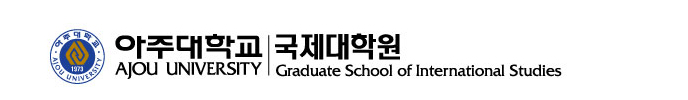 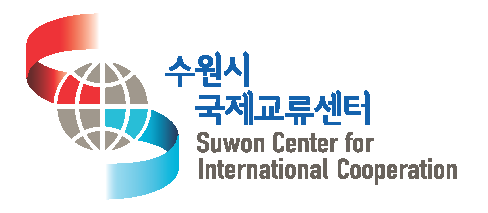   I   Ajou-Suwon Scholarship for Master’s Degree (ASSM)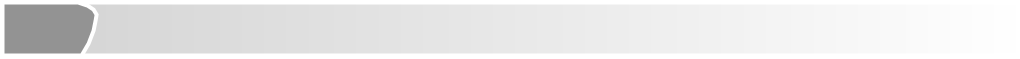 BRIEF INTRODUCTIONIn order to nurture talented students from sister cities of Suwon city, Ajou University and Suwon Center for International Cooperation (SWCIC) set up the scholarship fund to invite students of high-caliber. ASSM was established to financially support students to gain professional and systematic knowledge that will help them to play a key role in their home city’s development after graduation. To accomplish better outputs, Ajou University and Suwon Center for International Cooperation (SWCIC) designed financial support with scholarship named “AJOU-SUWON SCHOLARSHIP FOR MASTER’S DEGREE(ASSM)”, which operates master’s degree courses in Ajou University’s Graduate School of International Studies in the fields of International Business, International Trade, Civil Society Studies, International Development and Cooperation. In particular, this program is designed to strengthen the relationships between Suwon City, Korea and sister and friendship cities all over the world. Students, who have been given an opportunity to see Korea’s experience in poverty reduction and socio-economic development, may gain a deeper understanding of Korea and contribute to the future social, political and economic ties between the two nations. PROGRAM OVERVIEWName of the course: AJOU-SUWON SCHOLARSHIP FOR MASTER’S DEGREE(ASSM) Duration: March 2nd, 2023 ~ February, 2025 (24 months)Training Institute: Graduate School of International Studies (GSIS), Ajou University (http://gsis.ajou.ac.kr)Language: EnglishDegreesEligibilityBe a student who got the official recommendation from Suwon’s sister cities (18 cities of 14 countries) with a Bachelor’s Degree or higher. (Government Officials of the sister cities, and employees in state institutes or NGOs are preferred)Have sufficient command of both spoken & written English to take classes conducted entirely in English and to write academic reports and thesis in English Should have a positive attitude and a strong will to get adjusted in a multicultural environment and to understand hosting country’s culture while studying at AjouShould have a good moral characteristic to endure student life on campus Be in good health, both physically and mentally, to undergo the program* Pregnancy is regarded as a disqualifying condition for participating in this program.* Having a Tuberculosis or any kind of contagious disease is regarded as a disqualifying condition for participation in this program* Health & Medical Clearance Form should be submittedShould Contribute to the development of relationship with Suwon City and the related field after returning from studyingA person who is enrolling in Korean educational instate or a previous beneficiary of this scholarship cannot applyResponsibility Should participate in the orientation and quarterly meeting with SWCIC.Should participate in the SWCIC programs at least twice a year.Should submit an individual future plan and an action plan for promoting the relationship between your city and Suwon to SWCIC before graduation.Must return to your home country upon completion of the training program.Recommended to participate in meeting with the delegation from Suwon after your return to home country.ASSM(AJOU SUWON SCHOLARSHIP FOR MASTER’S DEGREE) SchemeBENEFITS OF ASSM Scholarship100% Tuition Fee for 4 regular semesters100% Dormitory Fee for 24 months (2 people shared room, New International Dormitory at Ajou University)* For the expectant graduates, dormitory fee will be guaranteed until the date they will stay in Korea for graduation ceremony up to 24months       -  Settlement Allowance 380,000KRWAmount of ASSM Scholarship (USD 1=1,300KRW)* Tuition and On-campus dormitory fee is based on Fall semester of 2022 and is subject to change. M.A.(IT/IDC) : International Trade, International Development and CooperationM.A.(CS) : Civil Society Studies(Civil Society)M.B.A : International BusinessCancellation of ScholarshipASSM scholarship may be revoked if students fail to meet the ongoing eligibility requirements as specified cases below.When any document of the scholarship application has been found false When student has got the any kinds of disciplinary action from the universityWhen student has violated the guidelines and regulations set by the university and SWCICWhen student takes a semester off the university When Ajou university and SWCIC has approved of the cancellation of scholarship  II   Introduction to Ajou University and Suwon City1. Introduction to Ajou UniversityAjou University was established in 1973 under the motto of "Asia's best university for the 21st century" and now became a leading research university with 10 colleges in Korea. Ajou University is located in Suwon, about 30km south of Seoul, and has approximately 14,000 students (9,000 undergraduate, 3,500 graduate, and 1,500 in other courses).The strength of Ajou's academic programs and researches lies in Engineering, IT, BT, NT, Medical Science, Business and International Studies. Also, Ajou University is widely recognized for its innovative international programs and strong support system for international students. Over 200 collaborative partnership with universities in 58 different countries shows that Ajou University provides and supports wide range of international programs such as student and faculty exchanges, international summer school, Korean language program, etc. Through mentioned programs, Ajou University welcomes about 750 international students a year and provides various majors in English.  Ajou University’s name bears an ambition to become ‘the best university in Asia in the 21st century when Asia becomes the center of the world’. Since its foundation, Ajou has pursued the following three virtues as guiding principles: “Respect for Humans”, “Seeking Truth from Fact”, and “One World, One Family.” ◉ Respect for Humans (In-gan-jon-jung) In-gan-jon-jung has a meaning of ‘respect others’. It is the first principle that Ajou pursues through its research, education, and public service. It teaches us to connect ourselves to our neighborhoods, nation and to the world through respect and understanding. Also to not to see a human as a tool, but as an ultimate value.◉ Seeking Truth from Fact (Sil-sa-gu-si) Seeking truth from fact indicates that academic results are useful in practice. It is Ajou’s most fundamental philosophy that seeking truth and academic research must be based on facts and their results should contribute to people’s welfare.◉ One World, One Family (Se-gye-il-ga) This is a spirit that emphasizes that the entire world should move in harmony. We must break through the small barrier of the Korean Peninsula and advance to the world, and at the same time accept what’s coming from the outside. This is Ajou’s foremost principle in educating the youth. 1) Facts & FiguresA. Colleges & SchoolsCollege of Engineering College of Information Technology College of Natural Sciences School of Business Administration College of Humanities College of Social Sciences College of Law School of Medicine College of Nursing College of Pharmacy College of General Education Division of International Studies B. Graduate SchoolsGeneral Graduate School Graduate School of International Studies Graduate School of Information and Communication Graduate School of Engineering Graduate School of Business Administration Graduate School of Public Affairs Graduate School of Education Graduate School of Information & Communication Technology Graduate School of Transportation & Intelligent Transport Systems Graduate School of Public Health Graduate School of Medicine Graduate School of Law Graduate School of Judicial AffairsGraduate School of Clinical DentistryGraduate School of IT ConvergenceD. Contact Information of Ajou University’s Graduate School of International Studies Address: 206, World cup-ro, Yeongtong-gu, Suwon-si, Gyeonggi-do, Republic of Korea Website: http://gsis.ajou.ac.kr/  Email : gsis@ajou.ac.kr Tel : +82-31-219-1551 / 3597   Fax : 031-219-15542. Introduction to Suwon City1) About Suwon City Suwon City which is located in southern central area of Gyeonggi Province (127°longitude, 37°latitude) has one of the largest self-governed cities in the country with a population of over 1.2 million and an area of 121.008㎢. 
At the center of the city is Mount Paldalsan that stands 143 meters above sea level with the magnificent Mount Gwanggyosan to the North and Mount Chilbosan to the west surrounding the city and its plain to the south. 
The annual average temperature is 13℃and average precipitation is 1,370mm which is the typical climate of the central region. The other typical characteristic of being in central region is that Suwon has very easy and fast transportation to access Seoul and other satellite cities in Korea.2) History of SuwonSuwon is an ancient city that has been known as the home of filial piety under name of Suseong or Hwasung. Relics from the Paleolithic Age found in the city’s Ji-dong and lui-dong District suggests that human settlement in this region begun as early as some 700,000 years ago. The name Suwon was first appeared in 1271 when Korea was divided into three Kingdoms. During that era, Suwon was named as Suwon Dohobu under Gorye Dynasty. 3) Suwon Hwaseong The construction of Suwon Hwaseong Fortress began in the 18th year of King Jeonjo(1794) and was completed two years later in 1796. Suwon Hwaseong Fortress is considered as the greatest and most unique structure in the country’s history of fortresses. The Fortress was designed by Jeong Yak-yong and shows the science and art architecture of the 18th century. The uniqueness of this fortress is that it shows the building techniques of both East and West and used cranes, pulleys and potter’s wheels to build the fortress. The Hwaseong Fortress is now a world famous tourist attraction and was named as a “Star of Korean Tourism” in 2012 and was selected as 50 places to to visit in South Korea by CNN.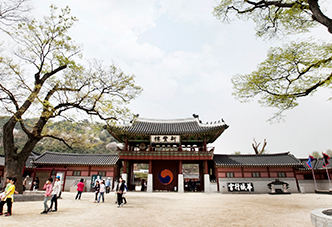 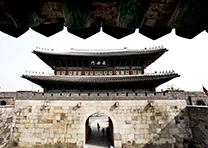 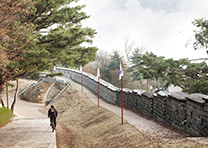 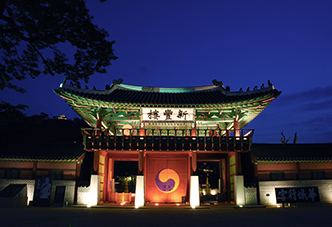 3. Introduction to Suwon Center for International Cooperation (SWCIC)SWCIC is an organization established with aims to enhance Suwon’s international ties with various cities around the world including our own sister cities, as well as supporting our citizens to be equipped with global mind. Ultimately, SWCIC strives to achieve further development of Suwon. Suwon has in total of 18 international sister or friendship cities in 14 different countries around the world. This makes us one of the most active municipal governments in Korea engaged in international community. SWCIC provides various programs such as Foreign Language Club, Global Cultural Lectures, International Exchange Supporters Program, and other programs which will take place in a near future. Through these programs, SWCIC will contribute to promote the creation of a truly globalized community within Suwon. Especially, the Center aims to help globalization in private sectors, meeting demands from citizens, students, corporations and universities. At the same time, we will also devote ourselves to develop international programs that would reflect Suwon’s unique characteristics and enhance our City’s both tangible and intangible brand power.  III   Departments and Curriculums1. Department and Curriculum of Ajou GSIS IV   Academic InformationaCADEMIC CALENDARaPPLICATION DOCUMENTS AND SUPPLEMENTS3. hOW TO SCREEN4. graduation requirementsOfficially enrolled for at least 4 regular semesters (2 years)Cumulative Grade Point Average: at least 3.0 out of 4.5Pass 2 subjects in Comprehensive ExamThesis Defense(Optional) – Thesis / Non-thesis track can be chosen in the 3rd semesterCredit Completion for each department(The above graduation requirement credits information for the 2021 Fall academic year is subject to change.)THESIS WRITINGWhen students want to write a thesis, students should apply for thesis advisor during the third semester and finish writing thesis proposal, and receive 3 research credits. Normally, students finish writing thesis during the fourth semester, go through thesis defense and receive another 3 research credits. Research credits are not given as letter grades such as A, B or F and these are given as “S” for Satisfactory when completing required works by the thesis advisor, “I” for Incomplete when not completing required works by the thesis advisor but can be changed to “S” in discussion with the thesis advisor, and lastly “U” for Unsatisfactory when not doing any works required by the thesis advisor and this cannot be revoked.<Thesis Writing Process I><Thesis Writing Process II>For preparing thesis during semesters, Office of Academic Information provides the group counseling and support related with Library E-journal and computer based matters.ACADEMIC SUPPORT AND CULTURAL EXPERIENCESGSIS Chairman & Office   Professors’ Contact InformationGSIS Office’s Contact Information V   Estimated Budgets 8. ESTIMATED BUDGET FOR 1 PERSON / SIX MONTHS (usd 1 = 1,300krw) VI   Life at Ajou University HOUSINGnew International Dormitory (2 people shared room)- ON-CAMPUS HOUSING AVAILABLE       - fACILITIES ON CAMPUS HOUSINg(rOOM TYPE: 2 people shared ROOM)* Recipients of Ajou-suwon scholarship for master’s degree (assm) are provided for 2 people shared room in new international dormitory onlyOTHERSList of Suwon’s sister and friendship cities – 18 cities from 14 countriesList of Suwon’s sister and friendship cities – 18 cities from 14 countriesSister CityAustralia TownsvilleSister CityBrazil CuritibaSister CityCambodia Siem ReapSister CityChina JinanSister CityIndonesia BandungSister CityJapan AsahikawaSister CityMexico TolucaSister CityMorocco FesSister CityRomania Cluj-NapocaSister CityRussia Nizhny NovgorodSister CityGermany FreiburgSister CityTurkiye YalovaSister CityVietnam Hai DuongSister CityU.S.A. PhoenixFriendship CityChina ZhuhaiFriendship CityChina HangzhouFriendship CityJapan FukuiFriendship CityTaiwan KaohsiungMajor (Department)DegreeInternational BusinessMaster of Business Administration (MBA)International TradeMaster of Arts in International Trade (MA)International Development and CooperationMaster of Arts in International Development and Cooperation (MA)Civil Society StudiesMaster of Arts in Social Studies(Civil Society) (MA)Scholarship TypeAmount of ASSM ScholarshipAmount of ASSM ScholarshipReferenceScholarship TypeKRWUSDReferenceTuition20,616,000~25,461,60015,820~19,540100 % tuition will be waived by ASSM.M.A.(IT/IDC) : 5,154,000KRW * 4 semestersM.A.(CS) : 6,365,400KRW * 4 semestersM.B.A.(IB) : 6,208,000KRW * 4 semesters(If students cannot complete the graduation requirements within 4 semesters, they have to pay for the 5th semester’s tuition fee by themselves)On-Campus Dormitory Fee8,144,0006249* 2 people-shared room at New International Dormitory(on-campus, built in 2015) of Ajou University will be offered for free by ASSM.(On-campus dormitory)Regular semester : 1,295,000KRW * 4 timesSummer/Winter Vacation : 741,000KRW * 4times   * The scholarship for the On-campus dormitory (2 people shared room) can be provided only if they stay in on-campus dormitory. If students want to stay off-campus housing, the scholarship for On-campus Dormitory Fee cannot be supported.Settlement Allowance380,000292Settlement Allowance 380,000KRW * 1 timeTotal29,140,000~33,985,60022,361~26,081C. Ajou FamilyInternational BusinessIntroductionGlobalization has created great challenges to companies and government organizations in the world. Managers now have to deal with diversity, integrating technologies, international marketing and sales campaigns and others in a rapidly changing global environment and economy. The purpose of the MBA in International Business is to provide a deep understanding of global issues faced by different types of organizations, and to enable participants to get a strong command of core business skills. For this purpose, International Business at AJOU GSIS provides prospective students a broad analytical perspective and theoretical and practical background in international business and market through offering required and elective courses.Students who wish to pursue internationally oriented career in both private and public sectors that deals with international business and management are encouraged to study the International Business MBA at AJOU GSIS.Course List of International BusinessInternational TradeIntroductionInternational Trade studies the analysis of economic, political and social implications of exchange between traders in more than two national markets differs from that between traders within a national market. Also, International trade focuses on achieving better international cooperation and economic development. Trade relations among countries have evolved through collective debate, negotiations, agreements and on many, varied and complex issues. To strengthen the world economy for a sustainable development of trade, investment, employment and income growth, the need to develop and nurture human resources for such an economic task is indispensable. It is in this respect that AJOU GSIS has taken the cue to train experts and professionals for governments, public institutions, private companies and firms, or individuals, with a view to enhancing their skills and understanding in the field of international trade, to handle the intricacies, issues, and challenges of the world trading system for a better future.Course List of International TradeCivil Society StudiesIntroductionThe Department of Civil Society Studies was established in 2021 by enlarging department of NGO Studies which had been established in 2000. The principal aim of the department of Civil Society Studies is to educate students about the issues related with civil society. “Civil society” is one of the most important concepts in the social sciences today and a key policy agenda among policymakers and practitioners. It refers to the collection of social organizations and groups which are distinct from, yet interact with, the government and the market. As many point out, apart from being a watchdog of government and business, a vibrant civil society is an important social partner for good governance.Civil societies in the contemporary world encounter many difficult issues, including global pandemic, development, the aftermath of global financial crises, information technology revolutions, climate change, and questions related to democracy and human rights at local, national, and global levels. The study of civil society and its key players, civil society organizations, is at the forefront of multidisciplinary academic debates on complex and interconnected issues.In the Civil Society Studies program, students learn about the relationships between academic debates and the everyday practices and policies of civil society and civil society organizations(CSOs). The Civil Society Studies program seeks to develop strong domestic and international networks that combine theory and practice. To achieve these goals, the Civil Society Studies program provides students with a wide variety of subjects, ranging from managerial skills for CSOs to cooperation among civil society, government, and international organizations for better governance. Course List of Civil Society StudiesCourse List of Civil Society StudiesInternational Development and CooperationIntroductionSince this program combines international cooperation with development, it gives students an overview and deeper understanding of essential ideas and practices of International Development and Cooperation (IDC). Therefore, the program provides students a topical and thoughtful learning on the academic product of IDC. The program also provides students with political, economic, social and environmental perspectives of IDC through a multidisciplinary approach. Trying to incorporate objective viewpoints about governmental aid policies from developing countries in the South to developed countries in the North, it aims to explore a well-rounded view of developmental strategies as well as actors' behavior and precise issues of international cooperation.The program is divided into three parts: (1) knowledge and information regarding the key motive power of IDC, Overseas Development Assistance (ODA) perspectives, (2) various IDC discourse such as development theories and their practical application cases, and (3) and exploration of contemporary politico-economic issues in the field of IDC. Finally, the program is designed for students seeking to work in national/international public agencies, NGOs, non-profit organizations, and governments dealing with IDC issues.Course List of International Development CooperationProcedure2023 Spring AdmissionApplication Deadline23rd December, 2022Selection for Scholarship Awardee16th~27th January, 2023Admission package30th January~3rd February, 2023Arrival in Korea22th February, 2023Spring Semester Period2nd March, 2023 ~ Middle of June, 2023Fall Semester Period1st September, 2023 ~ Middle of December, 2023Graduation Ceremony 21th February, 2025[GSIS form] Application Form[GSIS form] Curriculum Vitae One photocopy of undergraduate diploma or Graduation Certificate (Copied diploma should include an official stamp from the issuing University andshould be notarized from Korean Embassy or Apostilled)One photocopy of transcript of all undergraduate work(Copied transcript should include an official stamp from the issuing University and should be notarized from Korean Embassy or Apostilled) * Should also attach a grading system explanation of the bachelor degree granting university on a separate paper)[GSIS form] Two letters of recommendation from professors or supervisorsRecommendation Letter from the sister city of Suwon[GSIS form] Statement of Purpose (SOP)Official Test of English as a foreign Language (TOEFL) or International EnglishLanguage Testing System (IELTS) or its equivalenceOne copy of a Verification of Deposit (VOD) of the person responsible for student's expenses (should have more than 4,000USD in the deposit)[GSIS form] Health & Medical Clearance Form[GSIS form] Agreement Form for Academic Verification  [GSIS form] Agreement on Privacy & Copyright Policy[GSIS form] Ajou-Suwon Scholarship Program Participants’ ResponsibilitiesDegree Certificate (Chinese students only)        (Issued by Chinese Academic Degree & Graduation Education Development Center(www.cdgdc.edu.cn ))MajorTrackCredits from ClassCredits from ClassCredits from ClassCredits from ClassCredits from ClassComprehensive 
ExamThesisMajorTrackKoreanStudiesRequiredElectiveResearchTotalComprehensive 
ExamThesisInt'l Business(MBA)Thesis Track31815642Two subjects,
during the 3rd semester or 4th semester Thesis Track students must 
complete the thesis defense 
before obtaining diplomaInt'l Business(MBA)Non-Thesis Track31821N/A42Two subjects,
during the 3rd semester or 4th semester Thesis Track students must 
complete the thesis defense 
before obtaining diplomaInt’l Trade (MA)Thesis Track31515639Two subjects,
during the 3rd semester or 4th semester Thesis Track students must 
complete the thesis defense 
before obtaining diplomaInt’l Trade (MA)Non-Thesis Track31521N/A39Two subjects,
during the 3rd semester or 4th semester Thesis Track students must 
complete the thesis defense 
before obtaining diplomaCivil Society Studies (MA),Thesis Track31218639Two subjects,
during the 3rd semester or 4th semester Thesis Track students must 
complete the thesis defense 
before obtaining diplomaCivil Society Studies (MA),Non-Thesis Track31224N/A39Two subjects,
during the 3rd semester or 4th semester Thesis Track students must 
complete the thesis defense 
before obtaining diplomaInt'l Developmentand Cooperation(MA)Thesis Track31215636Two subjects,
during the 3rd semester or 4th semester Thesis Track students must 
complete the thesis defense 
before obtaining diplomaInt'l Developmentand Cooperation(MA)Non-Thesis Track31221N/A36Two subjects,
during the 3rd semester or 4th semester Thesis Track students must 
complete the thesis defense 
before obtaining diplomaCategoryContents of ActivityAcademicSupportSpecial Lectures: We invite public figures in various fields to offer practical knowledge to students. During the lectures held two or three times on each semester, lecturers and students can freely exchange their knowledge, experience, opinion and so on. <Example for the special lecture>● Korea in the World Economy: Past Achievements and Future Policy Options● Key Success Factors of Venture Business● ODA of Korea● Nuclear Power and Its Benefits and etc.● G20 Seoul Summit: A Korean Perspective● Korea's FTA ● Groundswell in the current Web Environment, ETCAcademicSupportInternational Symposium: On every fall semester, student applicants have a chance to present their theses on a given topic. The applicants are supposed to be supervised by their advisors. At the symposium, progress-oriented discuss is followed by students’ presentations.    Economic Democratization: Social Justice and Free Market Fairness Sustainable Development: Domestic, International and Transnational Issues  The New Next Engines of Growth in the 21st Century: Innovating Social Systems  Reimagining Borders? Securing Development in a Post-Sovereign Age  Effective Governance and Institutional Reliability: Remapping Concepts, Policy and Geopolitics  Deepening of Global Value Chain: Impact on Economic Development and Trade  Making States Work in a World after GlobalizationCulturalSupportField trips: For outdoor activities, we do not assign regular classes on Friday. Considering (most of) students' occupation as government employees, we seek practical knowledge and experience by hosting field trips to various companies.International Day: On every fall festival, we host a culture exchange event for our students and foreign students. Approximately 500 foreign students in Ajou University and our students participate in this event and introduce their own culture to each other.GAZETTE: We publish a student-oriented newsletter, Gazette, once a semester. Through Gazette, students can have some space to share their ideas on Korean culture and international issues and so on. We also send Gazette to GSIS alumni.Support forExchange WithKorean studentsNUBI Ajou: ‘NUBI Ajou’ is the volunteering group of Korean students. It is one to one buddy program helps our students to get used to living in Korea. During semesters, there are various activities for our students to exchange with NUBI Ajou students and other foreign students in Ajou University.● Survival Korean Language, Ajou International Olympic● Korean Culture ExperienceProfessorSpecialization E-mailOfficeKang, MincheolGSIS Dean mckang@ajou.ac.krRm#357-3 Yulgok HallChang, Byeong YunInternational Business Chairman bychang@ajou.ac.kr Rm#420 Dasan HallKim, Han Sung International Trade Chairmanhkim1@ajou.ac.krRm#405 Yulgok HallKang, Shin GooCivil Society Studies Chairmanshingookang@ajou.ac.krRm#507 Yulgok HallJeong, Hyoung WookNGO/IDC Chairman doist@yahoo.co.krRm#373-1 Yulgok HallJung, Yong HunES Chairmanyonghun.jung@gmail.comRm#214 Energy CenterOfficeNameTelephoneE-mailChargeGSISChang, Byeong-Yun031-219-1550bychang@ajou.ac.krDean of GSISGSISAhn, Young-Sik031-219-1552ysahn@ajou.ac.krProgram supervising GSISLee, Seunghee031-219-1551lshee@ajou.ac.krAdmission, Academic AffairsGSISWoo, Jihyun 031-219-3597wjh1129@ajou.ac.krAjou-Suwon Program and GKS program, Scholarship, Registration, Insurance, GradeGSISChoi, Ji Woon031-219-3615gsis@ajou.ac.krDissertation, Graduation, ThesisGSISCho, Eun-Hye031-219-1555gsis@ajou.ac.krEnrollment, Scholarship, Finance, KOICA Energy programGSISHwang, In-Jung031-219-3613gsis@ajou.ac.krNew students, KOICA Civil Society ProgramGSIS: Graduate School of International StudiesGSIS: Graduate School of International StudiesGSIS: Graduate School of International StudiesGSIS: Graduate School of International StudiesGSIS: Graduate School of International Studies* Master of Business Administration : International BusinessMaster of Arts : M.A.(IT/IDC): International Trade, International Development and Cooperation             M.A.(CS): Civil Society Studies(Civil Society)* Fees are based on Fall semester of 2022 and is subject to change.* Living Expenses are not included in the estimated budget above.* In the first semester, students have to pay for the Admission Fee Approx. 821USD (900,000KRW).\<Room inside- 2 people shared room>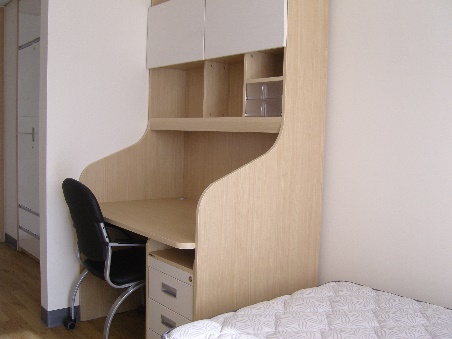 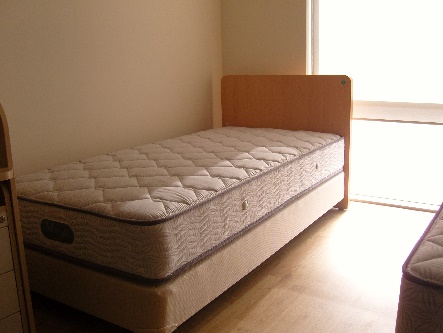 <Facilities- shared shower room, Coin Laundry Machine, Shared Kitchen>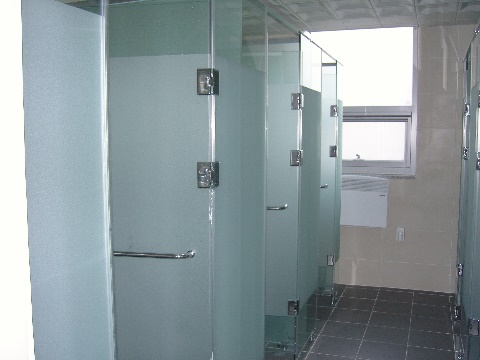 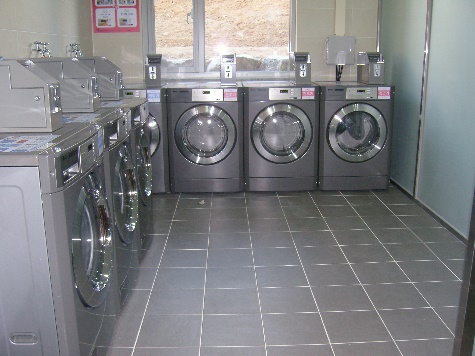 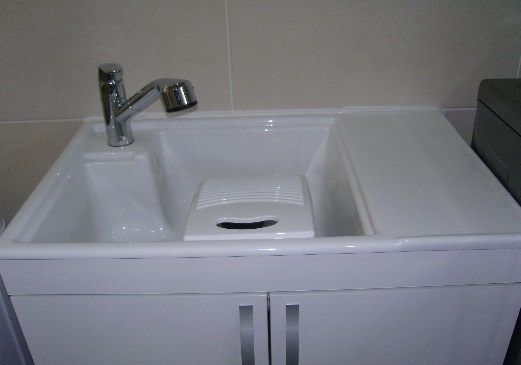 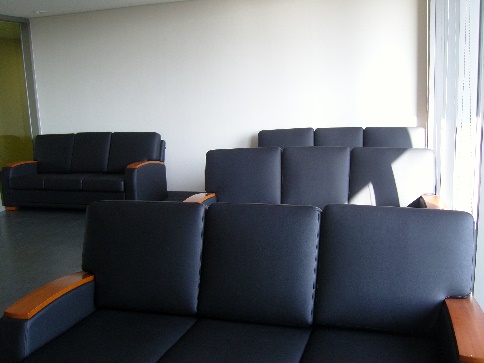 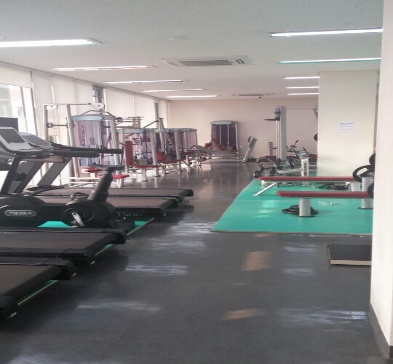 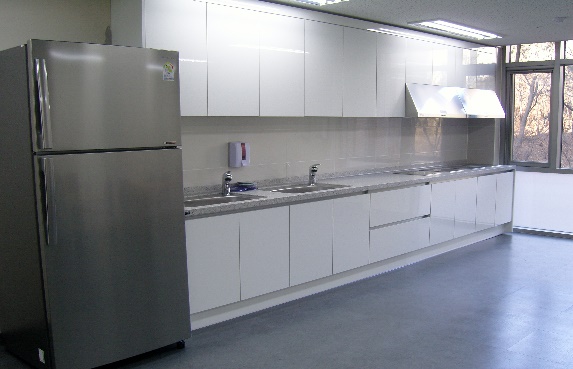 CategoryContentsSupport for Event/Living● During semesters, advisers and staffs support students in regarding of basic matters of living and events. Also, students can be helped by NUBI Ajou.Support for VISA/Immigration● GSIS and OIA can help students with regard to basic information of VISA and immigration.Medical Support● ‘Ajou Clinic’ located in the campus provides medicine of slight illnesses for free. Students can see doctors once a week in case of need.● For serious illnesses, students can be treated by ‘Ajou Foreign Clinic’ located nearby Ajou University campus.● (After March, 2021) Any foreigner who has stayed for six months or more in Korea is subject to the statutory subscription to the National Health Insurance Service(NHIS). The subscription of the health insurance will be automatically registered 6 months after your arrival to Korea.Support for Certificates● Students can issue certificates by using automatic dispenser located inside of Ajou Supporting Center. There is a staff helping foreign students with regard to certificates.Support for Room and Board● Students can cook by using the communal kitchen of the dormitory.● Students can have breakfast, lunch and dinner at school cafeterias. School Cafeterias have three options of western food, flour based food and Korean food.● Students can have more options by using nearby restaurants.Support for Transportation● Students can use the school bus travelling back and forth between Ajou University and Suwon Station. During semesters, it travels every 30 minutes.● Student can use the school bus travelling back and forth between Ajou University and Sadang, Yangjae, Gangnam, Jamsil of Seoul and between Ajou University and Bundang of Gyeonggi-do. During semesters, it travels twice a day. (Morning and afternoon)● Airport bus regularly circulates between a hotel near the campus and Incheon International Airport (it takes about 1 hour).  